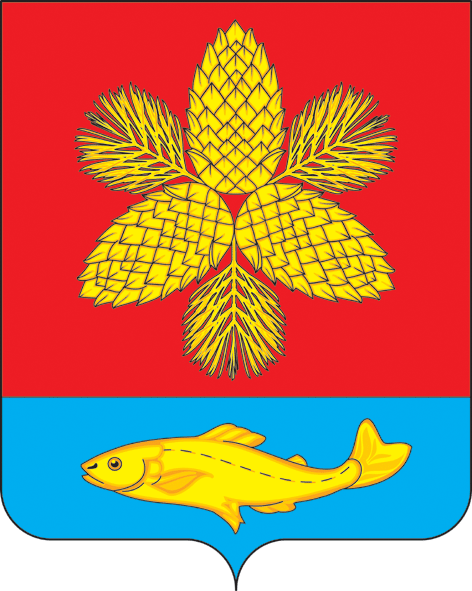 Д У М АШКОТОВСКОГО МУНИЦИПАЛЬНОГО ОКРУГА ПРИМОРСКОГО КРАЯРЕШЕНИЕ29 сентября 2023 г.                                 г. Большой Камень                                            № 40О начале процедуры формирования конкурсной комиссии по проведению конкурса на замещение должности Главы Шкотовского муниципального округаНа основании Федерального закона от 06 октября 2003 года № 131 - ФЗ «Об общих принципах организации местного самоуправления в Российской Федерации, Закона Приморского края от 27 января 2023 года № 288 - КЗ «О Шкотовском  муниципальном округе Приморского края», Устава Шкотовского муниципального округа, руководствуясь муниципальным правовым актом от 26 сентября 2023 г. № 07-МПА «Положение о порядке проведения конкурса на замещение должности Главы Шкотовского муниципального округа», принятым решением Думы Шкотовского муниципального округа от 26 сентября 2023 года № 32, Дума Шкотовского муниципального округаРЕШИЛА:1. Начать процедуру формирования конкурсной комиссии на замещение должности Главы Шкотовского муниципального округа.2. Уведомить Губернатора Приморского края о начале процедуры формирования конкурсной комиссии на замещение должности Главы Шкотовского муниципального округа.3. Опубликовать настоящее решение в газете «Взморье».4 . Контроль за исполнением настоящего решения оставляю за собой.Председатель ДумыШкотовского муниципального округа				                                  О.В. Кан